OGŁOSZENIE o naborze do służby przygotowawczejw Komendzie Powiatowej Państwowej Straży Pożarnej w Pruszczu Gdańskim                            Komendant Powiatowy Państwowej Straży Pożarnej w Pruszczu Gdańskim ogłasza nabór dla kandydatów do służby w Państwowej Straży Pożarnej w Pruszczu Gdańskim w zawodzie strażak w służbie przygotowawczej na stanowisko stażysty (docelowo starszy ratownik) w zmianowym systemie czasu służby w Jednostce Ratowniczo-Gaśniczej Komendy Powiatowej Państwowej Straży Pożarnej w Pruszczu Gdańskim.Informacje wstępne:Przyjęcie kandydata do służby w Państwowej Straży Pożarnej poprzedza postępowanie kwalifikacyjne, które ma na celu ustalenie, czy kandydat spełnia warunki przyjęcia do służby                 w Państwowej Straży Pożarnej oraz określenie jego kwalifikacji, kompetencji, predyspozycji                   i przydatności do pełnienia tej służby. Postępowanie kwalifikacyjne prowadzi komisja kwalifikacyjna powołana przez Komendanta Powiatowego PSP w Pruszczu Gdańskim, zwana dalej „komisją”. Nabór do służby w Państwowej Straży Pożarnej jest otwarty i konkurencyjny. Nabór do służby w Państwowej Straży Pożarnej rozpoczyna się z chwilą publikacji ogłoszenia                o planowanym postępowaniu kwalifikacyjnym, a kończy się zatwierdzeniem przez Komendanta Powiatowego PSP w Pruszczu Gdańskim listy kandydatów do przyjęcia do służby w PSP, po ustaleniu ich zdolności fizycznej i psychicznej do pełnienia służby                           w Państwowej Straży Pożarnej.Informacje szczegółowe: Nazwa stanowiska, którego dotyczy postępowanie kwalifikacyjne: stażysta (mianowanie                    w służbie przygotowawczej na okres 3 lat) - stanowisko służbowe bezpośrednio związane                  z działaniami ratowniczo-gaśniczymi.Liczba stanowisk, na które jest prowadzony nabór, zwany dalej „postępowaniem kwalifikacyjnym” do służby w Państwowej Straży Pożarnej: 2 stanowiska.Stanowisko etatowe (docelowe): starszy ratownik. Miejsce pełnienia służby: Komenda Powiatowa PSP w Pruszczu Gdańskim,                                ul. Gdańska 1A.Rodzaj rozkładu czasu służby: zmianowy (zmianowy rozkład czasu służby strażaka polega  na wykonywaniu zadań służbowych i pełnieniu dyżurów, trwających nie dłużej niż 24 godziny, po których następują co najmniej 24 godziny wolne od służby). Przewidywany termin przyjęcia do służby: II kwartał 2024 r. lub III kwartał 2024 r.                                 (w zależności od przyznanych miejsc  na szkolenie podstawowe w zawodzie strażak).Komendant Powiatowy PSP w Pruszczu Gdańskim zastrzega sobie prawo do unieważnienia naboru do służby w PSP w przypadku zaistnienia nieprzewidzianych okoliczności.Podstawowy zakres zadań na stanowisku, na które organizowany jest nabór:Branie bezpośredniego udziału w działaniach ratowniczych w czasie pożarów, klęsk żywiołowych lub likwidacji miejscowych zagrożeń w ramach określonych obowiązków służbowych,Utrzymywanie powierzonego sprzętu, odzieży osobistej i mienia w czystości oraz pełnej sprawności technicznej,Pełna znajomość danych taktyczno-technicznych sprzętu oraz środków będących na wyposażeniu JRG,Aktywne uczestnictwo w szkoleniach zawodowych, doskonalących i ćwiczeniach,Pełnienie wyznaczonych funkcji w ramach służb wewnętrznych,Przestrzeganie zasad bhp, Poddawanie się okresowym badaniom lekarskim i specjalistycznym,Wykonywanie innych czynności służbowych zleconych przez przełożonego.Wymagania stawiane kandydatom do służby w Państwowej Straży Pożarnej.Wymagania ustawowe:Kandydat do służby w Państwowej Straży Pożarnej musi spełniać wymagania określone                   w art. 28 ust. 1 ustawy z dnia 24 sierpnia 1991 r. o Państwowej Straży Pożarnej (Dz. U.                        z 2022 r., poz. 1969 ze zm.), tj.:posiadać obywatelstwo polskie, korzystać z pełni praw publicznych, być nie karanym za przestępstwo lub przestępstwo skarbowe, posiadać wykształcenie co najmniej średnie lub średnie branżowe,posiadać zdolność fizyczną i psychiczną do pełnienia służby w PSP (badanie przeprowadzane jest przez komisję lekarską podległą ministrowi właściwemu do spraw wewnętrznych na wniosek komendanta jednostki PSP),posiadać uregulowany stosunek do służby wojskowej, o której mowa w art. 34 ust. 4 ustawy z dnia 24 sierpnia 1991 r. o Państwowej Straży Pożarnej (Dz. U. z 2022 r., poz. 1969 ze zm.). Warunku określonego w art. 34 ust. 4 przedmiotowej ustawy nie stosuje się do kobiet. Dotyczy kandydatów objętych ewidencją wojskową.Wymagania preferowane stawiane kandydatom ze względu na specyfikę   stanowiska:wykształcenie informatyczne (lub pokrewne),prawo jazdy kat. C, C+E, D,uprawnienia do obsługi urządzeń transportu bliskiego, wydane przez Urząd Dozoru Technicznego w kategorii IP (zakres uprawnienia: podesty ruchome przejezdne, samojezdne montowane na pojeździe),uprawnienia do napełniania zbiorników przenośnych, wydane przez Urząd Dozoru Technicznego (zakres uprawnienia: gazy sprężone-butle),uprawnienia stermotorzysty żeglugi śródlądowej lub sternika motorowodnego,uprawnienia SEP lub SPE dotyczące urządzeń, instalacji i sieci elektroenergetycznych o napięciu do 1 kV, agregatów prądotwórczych,uprawnienia operatora spalinowych pilarek łańcuchowych.Wymagane dokumenty:W terminie do 5 stycznia 2024 r. kandydat do służby w PSP zobowiązany jest złożyć następujące dokumenty:podpisane podanie o przyjęcie do służby w Państwowej Straży Pożarnej, którego wzór jest określony w załączniku nr 1.podpisane oświadczenie, będące załącznikiem do podania o przyjęcie do służby                             w Państwowej Straży Pożarnej, którego wzór jest określony w załączniku nr 1A.podpisany życiorys - wg wzoru określonego w załączniku nr 5.zaświadczenie lekarskie o braku przeciwwskazań zdrowotnych do wykonania ćwiczeń fizycznych, wystawione nie wcześniej niż 30 dni przed dniem przystąpienia do testu sprawności fizycznej - załącznik nr 4 (druk do pobrania). Koszty ewentualnych badań                    i wystawienia zaświadczenia pokrywa kandydat. Zaświadczenie lekarskie musi być prawidłowo wypełnione. Dopuszcza się dostarczenie zaświadczenia lekarskiego bezpośrednio przed rozpoczęciem testu sprawności fizycznej.podpisane oświadczenie o wyrażeniu zgody na przetwarzanie danych osobowych niezbędnych do realizacji procesu postępowania kwalifikacyjnego oraz klauzula informacyjna (załącznik nr 2-3).Kandydat zakwalifikowany do rozmowy kwalifikacyjnej (tzn. po testach sprawności fizycznej, sprawdzeniu lęku wysokości oraz sprawdzeniu umiejętności pływania) w terminie do 16 stycznia 2024 r. składa:kserokopie świadectw pracy lub służby z poprzednich miejsc pracy lub służby, o ile kandydat wcześniej pozostawał w stosunku pracy lub służby,kopie dokumentów potwierdzających posiadane wykształcenie, wyszkolenie lub posiadane umiejętności,kserokopię stron książeczki wojskowej z uwidocznionymi danymi osobowymi kandydata                i zapisem dotyczącym uregulowanego stosunku do służby wojskowej (strona z wpisem WKU w pkt stosunek do służby wojskowej – przeniesiony do rezerwy lub zaświadczenie            z WKU o uregulowanym stosunku do służby wojskowej – nie dotyczy kobiet),zaświadczenie wydane przez właściwego dla działalności Ochotniczej Straży Pożarnej komendanta powiatowego (miejskiego) Państwowej Straży Pożarnej potwierdzające aktywne członkostwo przez udokumentowany udział w co najmniej dwóch zdarzeniach (działaniach ratowniczo-gaśniczych lub ćwiczeniach organizowanych przez jednostkę organizacyjną Państwowej Straży Pożarnej) w okresie jednego roku poprzedzającego datę publikacji ogłoszenia - o ile kandydat jest członkiem Ochotniczej Straży Pożarnej (którego wzór określa załącznik nr 6 – druk do pobrania).Miejsce i termin składania wymaganych dokumentów:Dokumenty aplikacyjne należy składać w zamkniętej kopercie (format A4), na której czytelnie umieszcza się następujące dane: imię i nazwisko kandydata, adres zamieszkania oraz dopisek „Nabór do służby w KP PSP w Pruszczu Gdańskim na stanowisko stażysty w służbie przygotowawczej (docelowo starszy ratownik)”w siedzibie Komendy Powiatowej PSP w Pruszczu Gdańskim przy  ul. Gdańskiej 1A (w dni powszednie od poniedziałku do piątku w godz. 7:30 – 15:30) lub przesłać listownie na adres: Komenda Powiatowa Państwowej Straży Pożarnej w Pruszczu Gdańskim, ul. Gdańska 1A,                83-000 Pruszcz Gdański (wymagana forma wysyłki: listem poleconym za zwrotnym potwierdzeniem odbioru lub kurierem):do dnia 5 stycznia 2024 r. do godz. 15:00 - tylko dokumenty o których mowa w pkt V A ogłoszenia (liczy się data wpływu do KP PSP Pruszcz Gdański).Dokumenty aplikacyjne kandydatów zakwalifikowanych do rozmowy kwalifikacyjnej należy złożyć w zamkniętej kopercie (format A4) z umieszczonym na niej numerem identyfikacyjnym kandydata, w sekretariacie Komendy Powiatowej PSP w Pruszczu Gdańskim przy ul. Gdańskiej 1A, 83-000 Pruszcz Gdański:do dnia 16 stycznia 2024 r. do godz. 11:00 kandydaci zakwalifikowani do rozmowy kwalifikacyjnej składają pozostałe dokumenty o których mowa w pkt V B ogłoszenia (liczy się data wpływu do KP PSP Pruszcz Gdański).Oferty przesłane za pośrednictwem poczty elektronicznej na adres e-mail Komendy nie stanowią skutecznego złożenia oferty i nie będą rozpatrywane. Dokumenty, które wpłyną lub zostaną dostarczone po terminie (decyduje data wpływu aplikacji,     a nie data stempla pocztowego) nie będą rozpatrywane. Kandydat aplikując, oświadcza, że znana mu jest treść informacji na temat przetwarzania danych osobowych w naborze.Na wszystkich składanych kopiach dokumentów należy umieścić następującą adnotację: „Potwierdzam za zgodność z oryginałem” - data, własnoręczny podpis kandydata. Kopie dokumentów, które nie będą potwierdzone za zgodność z oryginałem nie będą brane pod uwagę.Brak jakiegokolwiek z wymaganych dokumentów, własnoręcznego podpisu bądź daty eliminuje kandydata z dalszego postępowania kwalifikacyjnego.Dokumenty (zał. nr 1-6) obowiązują wyłącznie w formie załączonej do ogłoszenia. Inna forma dokumentu (tzn. niezgodna z treścią załączników do pobrania) będzie skutkowała odrzuceniem całości dokumentacji kandydata.W życiorysie należy podać następujące informacje: imię (imiona) i nazwisko kandydata, datę urodzenia, miejsce zamieszkania (miejscowość), dane kontaktowe, wykształcenie, przebieg dotychczasowego zatrudnienia oraz kwalifikacje zawodowe niezbędne do pełnienia służby na określonym w ogłoszeniu stanowisku służbowym. Kompletna aplikacja to taka, która zawiera wszystkie wymagane i własnoręcznie podpisane dokumenty. Nie należy przesyłać wszystkich dokumentów, które według uznania kandydata, mogą pomóc w naborze. Należy przesłać tylko te, które są wymagane lub zalecane.                                   Do dokumentów sporządzonych w języku obcym należy dołączyć kopie ich tłumaczenia na język polski sporządzone przez tłumacza przysięgłego. Długość i rodzaj doświadczenia zawodowego muszą jednoznacznie wynikać ze złożonych dokumentów. Do dokumentów takich należą                   m.in. kopie świadectw pracy, zaświadczenia o zatrudnieniu, zaświadczenia potwierdzające świadczenie pracy w ramach umów cywilnoprawnych lub wolontariatu/staży/praktyk. Kandydat powinien podpisać własnoręcznie podanie, życiorys, oświadczenia i potwierdzenia za zgodność                       z oryginałem kopii składanych dokumentów. Przy składaniu dokumentów każdy kandydat otrzyma numer identyfikacyjny, którym będzie się posługiwał w poszczególnych etapach postępowania kwalifikacyjnego. Kandydaci, których oferty wpłyną drogą pocztową numer identyfikacyjny otrzymają na adres e-mail zamieszczony                            w podaniu o przyjęcie do służby.O zachowaniu terminu nie decyduje data stempla pocztowego lub data wynikająca z datownika urzędu a data wpływu aplikacji do KP PSP w Pruszczu Gdańskim. Na odrzucone oferty komisja nie odpowiada.Miejsce uzyskania szczegółowych informacji dotyczących postępowania kwalifikacyjnego:Szczegółowe informacje dotyczące postępowania kwalifikacyjnego udzielane są przez członków komisji w siedzibie Komendy lub pod nr telefonu 58 682 30 23 wewn. 213 w dniach od poniedziałku do piątku w godzinach 7:30 do 15:30.Informacje o wynikach poszczególnych etapów postępowania kwalifikacyjnego nie będą udzielane telefonicznie. Kandydaci zobowiązani są do bieżącego śledzenia informacji o przebiegu naboru.Sposób postępowania z dokumentami kandydatów, którzy nie zakwalifikowali się do kolejnych etapów postępowania kwalifikacyjnego:Dokumenty osób, które uzyskają negatywny wynik z któregokolwiek z etapów postępowania kwalifikacyjnego lub nie przystąpią do któregokolwiek z etapów postępowania kwalifikacyjnego, będą do osobistego odbioru w siedzibie Komendy w terminie 30 dni od dnia niezakwalifikowania się do kolejnego etapu naboru. Po tym okresie nieodebrane dokumenty zostaną komisyjnie zniszczone.Dokumenty dotyczące kandydata, który zostanie wyłoniony w postępowaniu kwalifikacyjnym zostaną dołączone do jego akt osobowych.Dokumenty osób, które nie zostaną przewidziane do przyjęcia do służby, a uzyskają pozytywny wynik postępowania kwalifikacyjnego będą do osobistego odbioru w siedzibie Komendy Powiatowej Państwowej Straży Pożarnej w Pruszczu Gdańskim w terminie 30 dni od dnia zakończenia postępowania kwalifikacyjnego. Po tym okresie nieodebrane dokumenty zostaną komisyjnie zniszczone.Przebieg etapów postępowania kwalifikacyjnegoPostępowanie kwalifikacyjne przeprowadzi komisja kwalifikacyjna powołana przez Komendanta Powiatowego PSP w Pruszczu Gdańskim zgodnie z ustawą z dnia 24 sierpnia 1991 r.                                  o Państwowej Straży Państwowej (Dz. U. 2022 r., poz. 1969 ze zm.), rozporządzeniem Ministra Spraw Wewnętrznych i Administracji z dnia 23 września 2021 r. w sprawie postępowania kwalifikacyjnego o przyjęcie do służby w Państwowej Straży Pożarnej (Dz. U. 2021 r., poz. 1772 ze zm.), oraz rozporządzeniem Ministra Spraw Wewnętrznych i Administracji z dnia                                    27 października 2005 r. w sprawie zakresu, trybu i częstotliwości przeprowadzania okresowych profilaktycznych badań lekarskich oraz okresowej oceny sprawności fizycznej strażaka Państwowej Straży Pożarnej (t. j. Dz. U. 2023 r., poz. 1177).Postępowanie kwalifikacyjne ma na celu ustalenie, czy kandydat spełnia warunki przyjęcia do służby w Państwowej Straży Pożarnej oraz określenie jego kwalifikacji, kompetencji                                        i predyspozycji do pełnienia tej służby.Postępowanie kwalifikacyjne składa się z następujących etapów:Ocena złożonych dokumentów związanych z postępowaniem kwalifikacyjnym, o których mowa w pkt V A.Test sprawności fizycznej.Sprawdzian lęku wysokości (akrofobia).Sprawdzian z pływania.Ocena pozostałych dokumentów, o których mowa w pkt V B pod względem kompletności oraz spełniania wszystkich wymogów określonych w ogłoszeniu - tylko dla kandydatów zakwalifikowanych do rozmowy kwalifikacyjnej.Rozmowa kwalifikacyjna.Ustalenie zdolności fizycznej i psychicznej do pełnienia służby w Państwowej Straży Pożarnej.WAŻNE: Postępowanie kwalifikacyjne wobec kandydata kończy się z chwilą uzyskania przez niego negatywnego wyniku z któregokolwiek etapu postępowania kwalifikacyjnego                           lub nieprzystąpienia przez kandydata do któregokolwiek z etapów postępowania kwalifikacyjnego, wymienionych w ogłoszeniu o naborze.Wyniki z I etapu postępowania zostaną opublikowane na stronie internetowej https://www.gov.pl/web/kppsp-pruszcz-gdanski, a także na tablicy ogłoszeń w Komendzie Powiatowej PSP w Pruszczu Gdańskim najpóźniej do dnia 10 stycznia 2024 r.Wyniki z II etapu postępowania zostaną opublikowane na stronie internetowej https://www.gov.pl/web/kppsp-pruszcz-gdanski, a także na tablicy ogłoszeń w Komendzie Powiatowej PSP w Pruszczu Gdańskim najpóźniej do dnia 12 stycznia 2024 r. Wyniki z III i IV etapu postępowania zostaną opublikowane na stronie internetowej https://www.gov.pl/web/kppsp-pruszcz-gdanski, a także na tablicy ogłoszeń w Komendzie Powiatowej PSP w Pruszczu Gdańskim 15 stycznia 2024 r.Wyniki z V etapu postępowania zostaną opublikowane na stronie internetowej https://www.gov.pl/web/kppsp-pruszcz-gdanski, a także na tablicy ogłoszeń w Komendzie Powiatowej PSP w Pruszczu Gdańskim najpóźniej do dnia 18 stycznia 2024 r.Wyniki z VI etapu postępowania zostaną opublikowane na stronie internetowej https://www.gov.pl/web/kppsp-pruszcz-gdanski, a także na tablicy ogłoszeń w Komendzie Powiatowej PSP w Pruszczu Gdańskim najpóźniej do dnia 26 stycznia 2024 r.Komisja kwalifikacyjna zastrzega sobie prawo do zmiany harmonogramu naboru w przypadku nieprzewidzianych okoliczności zarówno w zakresie dat, zmiany miejsca jak i godzin przeprowadzenia poszczególnych etapów postępowania kwalifikacyjnego. Ewentualne zmiany terminu czy miejsca będą niezwłocznie umieszczane na tablicy ogłoszeń Komendy oraz na stronie internetowej Komendy Powiatowej PSP w Pruszczu Gdańskim.Ogłoszenie wyników końcowych postępowania kwalifikacyjnego nastąpi niezwłocznie                        po ustaleniu zdolności fizycznej i psychicznej kandydatów do pełnienia służby w Państwowej Straży Pożarnej oraz zatwierdzeniu przez Komendanta Powiatowego PSP w Pruszczu Gdańskim listy kandydatów do przyjęcia do służby w PSP. OPIS ETAPÓW POSTĘPOWANIA KWALIFIKACYJNEGOI etap. Ocena złożonych dokumentów, o których mowa w pkt V A.Komisja dokonuje oceny złożonych dokumentów, która polega na sprawdzeniu ich kompletności oraz spełnienia wszystkich wymogów określonych w ogłoszeniu. Kandydat, który nie spełni wymogów określonych w ogłoszeniu, nie jest dopuszczony do dalszych etapów postępowania kwalifikacyjnego.II etap. Test sprawności fizycznej.Test sprawności fizycznej składa się z prób sprawnościowych oraz próby wydolnościowej, które przeprowadza się zgodnie z Rozporządzeniem Ministra Spraw Wewnętrznych i Administracji                   z dnia 27 października 2005 r. w sprawie zakresu, trybu i częstotliwości przeprowadzania okresowych profilaktycznych badań lekarskich oraz okresowej oceny sprawności fizycznej strażaka Państwowej Straży Pożarnej (t. j. Dz. U z 2023 r., poz. 1177).W związku z naborem na stanowisko związane z bezpośrednim udziałem w działaniach ratowniczo-gaśniczych, test sprawności fizycznej dla kobiet i mężczyzn obejmuje:podciąganie się na drążku;bieg po kopercie;próbę wydolnościową.Przed rozpoczęciem testu sprawności fizycznej kandydat okazuje dokument potwierdzający tożsamość oraz zaświadczenie lekarskie o braku przeciwwskazań zdrowotnych, wystawione nie wcześniej niż 30 dni przed dniem przystąpienia do tego testu.Test sprawności fizycznej przeprowadza się w pomieszczeniu zamkniętym o utwardzonej nawierzchni. Na teście sprawności fizycznej obowiązuje ubiór i obuwie sportowe. Kandydat może podejść do każdej z prób dwukrotnie. Podejście drugie może nastąpić wyłącznie w dniu,  w którym przeprowadzono pierwsze podejście do danej próby. Do oceny ogólnej zostaje wybrany korzystniejszy wynik podejścia uzyskany przez kandydata. Wynik końcowy testu sprawności fizycznej oblicza się jako średnią arytmetyczną punktów uzyskanych w ramach każdej z prób. Wynik końcowy podaje się z zaokrągleniem do dwóch miejsc po przecinku.Test sprawności fizycznej uznaje się za zaliczony w przypadku zaliczenia każdej z prób oraz osiągnięcia wyniku końcowego dla mężczyzn – co najmniej 50 punktów, a dla kobiet – co najmniej 46 punktów.W przypadku gdy liczba kandydatów, którzy zaliczyli test sprawności fizycznej, jest mniejsza od liczby stanowisk, na które jest prowadzony nabór, można obniżyć minimalny do osiągnięcia wynik końcowy testu sprawności fizycznej do 41 punktów.Wyniki uzyskane przez kandydata z testu sprawności fizycznej mogą być wykorzystane w trakcie innego postępowania kwalifikacyjnego w tej samej lub innej jednostce organizacyjnej Państwowej Straży Pożarnej, o ile zaliczony test sprawności fizycznej wykazany w zaświadczeniu odpowiada stanowisku, na które jest prowadzone postępowanie kwalifikacyjne.Podciąganie się na drążku (drążek na wysokości doskocznej).Drążek jest umieszczony na wysokości doskocznej, pozwalającej na swobodny zwis ciała, bez dotykania podłoża. W przypadku braku możliwości doskoczenia do drążka, kandydat ma prawo do uzyskania pomocy osób przeprowadzających test sprawności fizycznej.Kandydat zajmuje pozycję w zwisie na drążku (nachwytem lub podchwytem) o ramionach wyprostowanych w stawach łokciowych. Na komendę "start" podciąga się, tak aby broda znalazła się powyżej drążka i wraca do pozycji wyjściowej, następnie ponawia ćwiczenie. Oceniający głośno podaje  liczbę zaliczonych podciągnięć. Jeżeli kandydat nie wykona ćwiczenia zgodnie                z opisem, np. nie podciągnie się na drążku do wymaganej pozycji lub nie wróci do zwisu na drążku o ramionach wyprostowanych w stawach łokciowych, oceniający powtarza ostatnią liczbę prawidłowo zaliczonych podciągnięć. Podczas wykonywania ćwiczenia jest dozwolona praca tułowia i nóg. Wynikiem końcowym jest liczba prawidłowo zaliczonych podciągnięć.Bieg po kopercie.Konkurencja jest przeprowadzana na polu prostokąta o wymiarach 3 x 5 m, na którym                                   w wyznaczonych miejscach (naklejone z taśmy o szerokości 5 cm krzyże mają wymiary                    20 x 20 cm) ustawia się tyczki o wysokości 160-180 cm - podstawa tyczki w całości musi zakrywać naklejony krzyż (sposób rozmieszczenia tyczek przedstawia rysunek)Sposób rozmieszczenia tyczek podczas próby „Bieg po kopercie”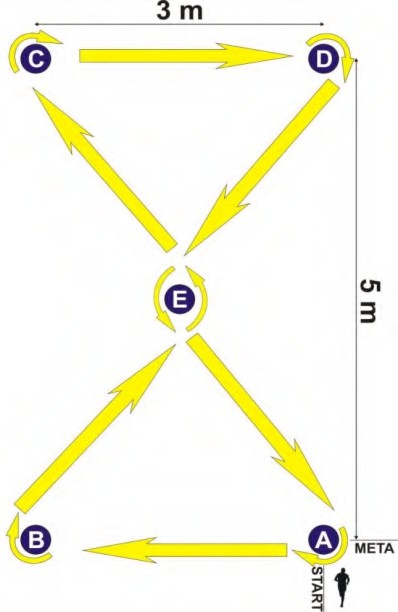 Sposób przeprowadzenia konkurencji: kandydat na komendę "na miejsca" podchodzi do linii startu i zajmuje pozycję startową. Na komendę "start" kandydat rozpoczyna bieg zgodnie z oznaczonym na rysunku kierunkiem (A-B-E-C-D-E-A), omijając tyczki od strony zewnętrznej. Kandydat pokonuje trasę trzykrotnie. Podczas wykonywania próby obowiązuje całkowity zakaz chwytania                  i przytrzymywania stojących tyczek. W przypadku przewrócenia lub przesunięcia tyczki z punktu jej ustawienia, kandydat musi ją ustawić na wcześniej zajmowanym miejscu i dopiero kontynuować bieg. W przypadku nieustawienia tyczki na wcześniej zajmowanym miejscu                            i kontynuowaniu biegu, kandydatowi przerywa się próbę i uznaje się ją jako niezaliczoną. Kandydat może popełnić 1 falstart, kolejny go dyskwalifikuje. Wynikiem końcowym jest czas pokonania ćwiczenia, z dokładnością do 0,01 sekundy. Pomiar czasu będzie dokonywany przy pomocy ręcznych urządzeń pomiarowych (stoper).Próba wydolnościowa (Beep test)Próbę wydolnościową przeprowadza się w ubiorze i obuwiu sportowym w pomieszczeniu zamkniętym o utwardzonej nawierzchni. Kandydat może podejść do każdej z prób dwukrotnie. Wyjątek stanowi awaria sprzętu, urządzeń pomiarowych lub zewnętrzne zakłócenie próby.Próba wydolnościowa (Beep test) polega na bieganiu między dwoma znacznikami (liniami), oddalonymi od siebie o 20 metrów w określonym, stale rosnącym tempie. Szerokość toru wynosi 1,5 metra. Tempo nadaje sygnał dźwiękowy, podczas trwania, którego kandydat musi znajdować się poza wyznaczoną linią dwoma nogami. Jeżeli kandydat dotrze do linii przed sygnałem, powinien zatrzymać się za nią i ruszyć do kolejnego odcinka po usłyszeniu sygnału.Koniec testu następuje w momencie, gdy kandydat dwukrotnie nie przebiegnie kolejnych                         20 metrów w wyznaczonym czasie lub dwukrotnie pod rząd wystartuje do kolejnych odcinków przed sygnałem.Ostateczny wynik to liczba rozpoczętego poziomu oraz liczba pełnych przebiegniętych 20-metrówek na tym poziomie (np. 10-9) gdzie 10 oznacza poziom, a 9 - numer 20-metrowego odcinka.OCENA SPRAWNOŚCI FIZYCZNEJIndywidualne wyniki kandydata, uzyskane w poszczególnych próbach, są przeliczane na punkty przypisane do konkretnego wyniku według tabeli punktowej.Ocenę wystawia się na podstawie średniej arytmetycznej uzyskanych punktów.Przykład:Kandydat uzyskał następujące wyniki:podciąganie na drążku - 21 razy - 70 pkt.bieg po kopercie - 22,25 s - 70 pkt.beep test - 9-4 - 40 pkt.Łącznie uzyskał 180 pkt. Średnia arytmetyczna (70+70+40):3=60 pktSkala ocen:Informacja dodatkowa:Przy ocenie prób w ramach testu sprawności fizycznej nie będą przyznawane punkty preferencyjne za wiek.TABELA PUNKTOWA(przeliczenie uzyskanych wyników na punkty)Tabela punktowa uzyskanych wyników w przeliczeniu na punkty stanowi załącznik Nr 5 do rozporządzenia Ministra Spraw Wewnętrznych i Administracji z dnia 27 października 2005 r.                    w sprawie zakresu, trybu i częstotliwości przeprowadzania okresowych profilaktycznych badań lekarskich oraz okresowej oceny sprawności fizycznej strażaka Państwowej Straży Pożarnej                (t. j. Dz. U. z 2023 r., poz. 1177).III etap. Sprawdzian lęku wysokości (akrofobia)Przed rozpoczęciem sprawdzianu lęku wysokości kandydat okazuje dokument potwierdzający tożsamość.Podczas sprawdzianu obowiązuje obuwie kryte (niedopuszczalne jest obuwie typu sandały lub klapki). Sprawdzian wykonuje się z asekuracją, z wykorzystaniem środków ochrony indywidualnej.Sprawdzian braku lęku wysokości (akrofobia) uznaje się za zaliczony, jeżeli asekurowany kandydat samodzielnie wszedł na wysokość 20 m na drabinę ustawioną pod kątem 75° i zszedł                      z niej. Niezaliczenie testu jest równoznaczne z uzyskaniem negatywnego wyniku z postępowania kwalifikacyjnego. Sprawdzian braku lęku wysokości ocenia się dychotomicznie.IV etap. Sprawdzian z pływaniaSprawdzian z pływania uznaje się za zaliczony, jeżeli kandydat przepłynął 50 m dowolnym stylem w czasie nie dłuższym niż 90 sekund.Kandydaci przystępujący do sprawdzenia umiejętności pływackich powinni stawić się na basenie i posiadać strój pływacki, czepek oraz klapki. Przed rozpoczęciem sprawdzianu z pływania:kandydat okazuje dokument potwierdzający jego tożsamość,komisja zapoznaje kandydata z celem, zakresem i sposobem przeprowadzania IV etapu postępowania oraz sposobem jego oceniania.Niezaliczenie próby pływania jest równoznaczne z wyeliminowaniem kandydata z postępowania kwalifikacyjnego.V etap. Ocena złożonych dokumentów.Komisja dokonuje oceny dokumentów dotyczących posiadanego przez kandydata wykształcenia, wyszkolenia lub posiadanych umiejętności oraz określenia związanej z tym liczby punktów.Posiadane wykształcenie, wyszkolenie lub posiadane umiejętności są oceniane w systemie punktowym Maksymalna liczba punktów możliwa do uzyskania wynosi 60. System punktowy stosowany do oceny preferencji z tytułu posiadanego przez kandydatów do służby w Państwowej Straży Pożarnej wykształcenia, wyszkolenia lub posiadanych umiejętności przedstawiony jest poniżej.Maksymalna liczba możliwa do uzyskania za posiadane wykształcenie, wyszkolenie lub posiadane umiejętności wynosi 60.Wyjaśnienie sposobu liczenia punktów:za kwalifikacje wymienione w pkt 1 do 3 przyznaje się punkty jedynie z jednego tytułu,                             z wyższą wartością punktową;za kwalifikacje wymienione w pkt 5 i 6 przyznaje się punkty jedynie z jednego tytułu, z wyższą wartością punktową;za kwalifikacje wymienione w pkt 7 do 10 przyznaje się punkty jedynie z jednego tytułu,                          z wyższą wartością punktową;za kwalifikacje wymienione w pkt 7 do 10 przyznaje się punkty jedynie w przypadku potwierdzenia przez właściwego dla działalności ochotniczej straży pożarnej komendanta powiatowego (miejskiego) Państwowej Straży Pożarnej aktywnego członkostwa przez udokumentowany udział w co najmniej dwóch zdarzeniach - w działaniach ratowniczo-gaśniczych lub ćwiczeniach organizowanych przez jednostkę organizacyjną Państwowej Straży Pożarnej (w okresie jednego roku poprzedzającego datę publikacji ogłoszenia, tj. do 13 grudnia 2023 r.);w przypadku posiadania przez kandydata kwalifikacji wymienionych w pkt 12 do 14 punkty sumuje się, z zastrzeżeniem, że nie można łączyć pkt 12 i 13.Wyjaśnienie użytych skrótów:SP- szkolenie podstawowe strażaków ratowników OSP,RT- szkolenie w zakresie ratownictwa technicznego dla strażaków OSP,RW - szkolenie strażaków ratowników OSP z zakresu działań przeciwpowodziowych oraz ratownictwa na wodach.VI etap. Rozmowa kwalifikacyjna.Podczas rozmowy kwalifikacyjnej ocenie podlega:autoprezentacja kandydata, w tym wskazanie zainteresowań, doświadczeń i osiągnięć oraz oczekiwań związanych ze służbą w Państwowej Straży Pożarnej,kompetencje społeczne niezbędne do służby w Państwowej Straży Pożarnej oraz ich wpływ na motywację kandydata do podjęcia służby w Państwowej Straży Pożarnej, umiejętność komunikacji, w tym przekazywania, odbierania i rozumienia informacji oraz jasnego i wyrazistego formułowania wypowiedzi.Po przeprowadzeniu rozmowy kwalifikacyjnej każdy z członków komisji odrębnie ocenia kandydata. Maksymalna liczba punktów możliwa do przyznania przez członka komisji za każdy   z elementów wymienionych wynosi 10. Liczbę punktów uzyskanych w trakcie rozmowy kwalifikacyjnej ustala się na podstawie średniej arytmetycznej liczby punktów przyznanych przez członków komisji z dokładnością do jednego miejsca po przecinku. Pozytywny wynik z rozmowy kwalifikacyjnej osiąga kandydat, który uzyska co najmniej 16 punktów.Po zakończeniu poszczególnych etapów postępowania kwalifikacyjnego, na tablicy ogłoszeń Komendy i stronie internetowej Komendy zostanie umieszczona lista numerów identyfikacyjnych kandydatów zakwalifikowanych do kolejnego etapu - ustalenia zdolności fizycznej i psychicznej do pełnienia służby w PSP.VII etap. Ustalenie zdolności fizycznej i psychicznej do pełnienia służby w PSP.Oceny zdolności fizycznej i psychicznej kandydata zakwalifikowanego do pełnienia służby                       w Państwowej Straży Pożarnej, dokonuje Pomorska Rejonowa Komisja Lekarska podległa Ministrowi Właściwemu do Spraw Wewnętrznych z siedzibą w Gdańsku przy ul. Kartuskiej 4/6, 80-104 Gdańsk.Do komisji lekarskiej podległej ministrowi właściwemu do spraw wewnętrznych na badanie lekarskie w celu orzeczenia zdolności fizycznej i psychicznej do pełnienia służby w Państwowej Straży Pożarnej kieruje się kandydatów, którzy uzyskali najwyższą łączną liczbę punktów                        w etapach postępowania kwalifikacyjnego, z uwzględnieniem liczby stanowisk, na które jest prowadzone to postępowanie kwalifikacyjne.Niestawienie się kandydata na komisji lekarskiej, wyklucza go z procesu rekrutacji.W przypadku gdy komisja lekarska lub odwoławcza komisja lekarska orzeknie, że kandydat jest niezdolny do służby w Państwowej Straży Pożarnej, na badania lekarskie kieruje się kolejnego kandydata z najwyższą łączną liczbą punktów uzyskanych w etapach postępowania kwalifikacyjnego.Po zakończeniu VI etapu postępowania kwalifikacyjnego na tablicy ogłoszeń Komendy i stronie internetowej Komendy zostaną umieszczone numery identyfikacyjne kandydatów do przyjęcia do służby przygotowawczej w KP PSP w Pruszczu Gdańskim.U W A G A! Przeprowadzający nabór ma prawo do wstrzymania naboru na jakimkolwiek jego etapie lub dokonania zmian w jego harmonogramie w przypadku wprowadzenia zmian w prawie lub wytycznych i obostrzeń, które uniemożliwiałyby jego przeprowadzenie zgodne z planem                     i wymogami.INFORMACJE DODATKOWEW przypadku nieprzewidzianych okoliczności, zdarzeń zastrzega się anulowanie naboru, bądź też zmianę terminów poszczególnych etapów postępowania. Ewentualna zmiana terminu będzie niezwłocznie umieszczona na stronie internetowej KP PSP w Pruszczu Gdańskim, a także na tablicy ogłoszeń w jej siedzibie.Kandydat powinien skorzystać ze wzorów dokumentów obowiązujących przy naborze do służby w Komendzie Powiatowej PSP w Pruszczu Gdańskim, które są dostępne na stronie internetowej KP PSP w Pruszczu Gdańskim oraz w sekretariacie Komendy Powiatowej PSP w Pruszczu Gdańskim, przy ul. Gdańskiej 1A.Honorowane będą wyłącznie dokumenty o tożsamej treści co na drukach pobranych ze strony internetowej KP PSP w Pruszczu Gdańskim oraz w sekretariacie Komendy Powiatowej PSP w Pruszczu Gdańskim, przy ul. Gdańskiej 1A, a w przypadku złożenia przez kandydata dokumentów o innej treści niż wskazane w ogłoszeniu, oferta zostanie uznana jako niespełniająca wymogów formalnych.Przedłożenie innych dokumentów (druków) niż wyszczególnione w niniejszym ogłoszeniu, niezłożenie w terminie (liczy się data wpływu do sekretariatu Komendy i rejestracji, a nie data stempla pocztowego) kompletu dokumentów, brak jakiegokolwiek dokumentu czy oświadczenia wymienionego w ogłoszeniu lub złożenie dokumentu niespełniającego wymagań określonych w ogłoszeniu spowoduje odrzucenie oferty kandydata.Przed przystąpieniem do każdego z etapów naboru (test sprawności fizycznej, sprawdzian lęku wysokości, sprawdzian z pływania, rozmowa kwalifikacyjna) kandydat zobowiązany jest okazać komisji dokument tożsamości ze zdjęciem. Brak dokumentu uniemożliwi kandydatowi przystąpienie do poszczególnych etapów postępowania kwalifikacyjnego.Kandydat może przystąpić do danego etapu tylko i wyłącznie w wyznaczonym terminie, kiedy dany etap został zaplanowany.W przypadku testów sprawnościowych, na kandydatów, którzy nie zgłosili się w czasie ich przeprowadzania, komisja czeka do 15 minut po zakończeniu próby przez ostatniego kandydata. Nieprzystąpienie przez kandydata do próby w wyznaczonym terminie jest równoznaczne z jego wykluczeniem z dalszego postępowania rekrutacyjnego.Po zakończeniu każdego etapu postępowania jego wyniki – w oparciu o przyznane wcześniej numery identyfikacyjne – będą publikowane na stronie internetowej komendy pod adresem: https://www.gov.pl/web/kppsp-pruszcz-gdanski oraz na tablicy ogłoszeń w siedzibie Komendy Powiatowej Państwowej Straży Pożarnej w Pruszczu Gdańskim przy ul. Gdańskiej 1A. Natomiast po zakończeniu VII etapu postępowania kwalifikacyjnego (ustalenie zdolności fizycznej i psychicznej do pełnienia służby w Państwowej Straży Pożarnej) również na stronie internetowej Biuletynu Informacji Publicznej Komendy Powiatowej Państwowej Straży Pożarnej w Pruszczu Gdańskim https://www.gov.pl/web/kppsp-pruszcz-gdanski/mapa-strony?show-bip=true.Kandydaci uczestniczący w postępowaniu kwalifikacyjnym zobowiązani są do monitorowania informacji z przebiegu naboru na stronie internetowej KP PSP w Pruszczu Gdańskim lub na tablicy ogłoszeń w jej siedzibie, gdzie będą publikowane informacje na temat ewentualnych zmian w przebiegu naboru lub kandydatów zakwalifikowanych do kolejnych etapów.Informacje o wynikach poszczególnych etapów postępowania oraz wynikach końcowych nie będą udzielane telefonicznie, za wyjątkiem kandydatów, którzy zostaną skierowani na badania w celu orzeczenia zdolności fizycznej i psychicznej do pełnienia służby                                    w Państwowej Straży Pożarnej.Kandydat bezpośrednio w siedzibie Komendy Powiatowej PSP w Pruszczu Gdańskim może   wnieść do przewodniczącego komisji kwalifikacyjnej pisemne zastrzeżenie do przebiegu czynności każdego z etapów postępowania lub do wyników uzyskanych w danym etapie, niezwłocznie po jego zakończeniu, nie później jednak niż w następnym dniu roboczym od   dnia podania ich do wiadomości (zastrzeżenia przyjmowane będą w dni robocze od poniedziałku do piątku w godz. 7:30-15:30). Zastrzeżenia złożone po terminie nie będą rozpatrywane. Komisja kwalifikacyjna rozpatruje zastrzeżenia kandydata w terminie jednego dnia roboczego od dnia ich otrzymania.Dokumenty kandydatów, którzy nie zostali zakwalifikowali do kolejnych etapów postępowania będzie można odebrać w sekcji ds. organizacyjno-kadrowych Komendy Powiatowej PSP                  w Pruszczu Gdańskim w ciągu 30 dni od ogłoszenia wyników naboru. Po upływie tego terminu nieodebrane dokumenty zostaną komisyjnie zniszczone. Dokumenty kandydata wyłonionego w naborze zostaną dołączone do jego akt osobowych.Komenda Powiatowa Państwowej Straży Pożarnej w Pruszczu Gdańskim nie zwraca kandydatom kosztów poniesionych w związku z postępowaniem kwalifikacyjnym (m. in. kosztów dojazdu, w tym związanych z ustaleniem zdolności fizycznej i psychicznej do pełnienia służby w PSP, zaświadczeń, odpisów dokumentów itp.).Postępowanie kwalifikacyjne kończy się zatwierdzeniem przez Komendanta Powiatowego Państwowej Straży Pożarnej w Pruszczu Gdańskim listy z wyłonionymi kandydatami                             z orzeczoną zdolnością fizyczną i psychiczną do przyjęcia do służby w Państwowej Straży Pożarnej.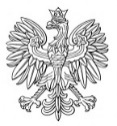 Pruszcz Gdański, 13 grudnia 2023 r.Pruszcz Gdański, 13 grudnia 2023 r.KOMENDA POWIATOWAPAŃSTWOWEJ STRAŻY POŻARNEJw Pruszczu Gdańskimul. Gdańska 1A, 83-000 Pruszcz GdańskiPOK.1110.3.2023.MGEtap IEtap IEtap IEtap ICzynność/zadanieDataGodzinaMiejsceOgłoszenie naboru13 grudnia 2023 r.-strona internetowa https://www.gov.pl/web/kppsp-pruszcz-gdanski
Biuletyn Informacji Publicznej,na tablicy ogłoszeń Komendy Powiatowej PSP w Pruszczu Gdańskim oraz w GUP GdańskZłożenie dokumentów                o których mowa                  w pkt V Aw dni roboczedo 5 stycznia 2024 r.do godz. 15:00Komenda Powiatowa PSP 
w Pruszczu Gdańskim, ul. Gdańska 1A lub za pośrednictwem pocztyWeryfikacja ww. dokumentówdo dnia9 stycznia 2024 r.-Komenda Powiatowa PSP                          w Pruszczu Gdańskim, ul. Gdańska 1AEtap IIEtap IIEtap IIEtap IICzynność/zadanieDataGodzinaMiejscePodciąganie na drążku11 stycznia 2024 r.od godz. 9:00Siedziba Komendy Powiatowej PSP w Pruszczu Gdańskim Bieg po kopercie11 stycznia 2024 r.od godz. 9:00Siedziba Komendy Powiatowej PSP w Pruszczu GdańskimPróba wydolnościowa (Beep test)11 stycznia 2024 r.od godz. 9:00Siedziba Komendy Powiatowej PSP w Pruszczu GdańskimEtap IIIEtap IIIEtap IIIEtap IIICzynność/zadanieDataGodzinaMiejsceSprawdzian lęku wysokości (akrofobia)15 stycznia 2024 r.od godz. 8:30Plac wewnetrzny                            Komendy Powiatowej PSP                         w Pruszczu GdańskimEtap IVEtap IVEtap IVEtap IVCzynność/zadanieDataGodzinaMiejsceSprawdzian z pływania15 stycznia 2024 r.od godz. 10:00Basen przy Szkole Podstawowej nr 3 w Pruszczu Gdańskim, ul. Matejki 1Etap VEtap VEtap VEtap VCzynność/zadanieDataGodzinaMiejsceZłożenie dokumentów                o których mowa w pkt V Bdo dnia 16 stycznia 2024 r.do godz.11:00Komenda Powiatowa PSP w Pruszczu Gdańskim, ul. Gdańska 1A Ocena ww. dokumentów17 stycznia 2024 r.-Komenda Powiatowa PSPw Pruszczu Gdańskim, ul. Gdańska 1AEtap VIEtap VIEtap VIEtap VICzynność/zadanieDataGodzinaMiejsceRozmowa kwalifikacyjna19 stycznia 2024 r.od godz.9:00Komenda Powiatowa PSP w Pruszczu Gdańskim, ul. Gdańska 1AEtap VIIEtap VIIEtap VIIEtap VIICzynność/zadanieDataGodzinaMiejsceUstalenie zdolności fizycznej i psychicznej do pełnienia służby w Państwowej Straży Pożarnej--Pomorska Rejonowa Komisja Lekarska podległa Ministrowi właściwemu do spraw wewnętrznych w Gdańsku, ul. Kartuska 4/6 Liczba odcinków1odc.2odc.3odc.4odc.5odc.6odc.7odc.8odc.9odc.10odc.11odc.12odc.Czas odcinka (s)PoziomPrzebiegnięty dystans (m)Przebiegnięty dystans (m)Przebiegnięty dystans (m)Przebiegnięty dystans (m)Przebiegnięty dystans (m)Przebiegnięty dystans (m)Przebiegnięty dystans (m)Przebiegnięty dystans (m)Przebiegnięty dystans (m)Przebiegnięty dystans (m)Przebiegnięty dystans (m)Przebiegnięty dystans (m)Czas odcinka (s)1204060801001201409,021601802002202402602803008,033203403603804004204404607,544805005205405605806006206407,256606807007207407607808008206,86840860880900920940960980100010206,5710401060108011001120114011601180120012206,28124012601280130013201340136013801400142014406,09146014801500152015401560158016001620164016605,710168017001720174017601780180018201840186018805,5111900192019401960198020002020204020602080210021205,312214021602180220022205,1Średnia arytmetyczna uzyskanych punktów z próbOcenaOcenaŚrednia arytmetyczna uzyskanych punktów z próbcyfrowosłownie61 pkt i powyżej6wybitna56–60 pkt5bardzo dobra51–55 pkt4dobra46–50 pkt3dostateczna41–45 pkt2słaba40 pkt i poniżej1niedostatecznaLICZBA PUNKTÓWPodciąganie się na drążku(liczba powtórzeń)Rzut piłką lekarską 2 kg(odległość wmetrach)Bieg po kopercie(czas w sekundach)Beep test (poziom – liczba odcinków)752610,0022,0012 - 574259,9022,0512 - 473249,8022,1012 - 372239,7022,1512 - 271229,6022,2012 - 170219,5022,2511 - 1269209,4022,3011 - 1168199,3022,3511 - 1067189,2022,4011 - 966179,1022,4511 - 865169,0022,5011 - 7648,9022,5511 - 663158,8022,6011 - 5628,7022,6511 - 461148,6022,7011 - 3LICZBA PUNKTÓWPodciąganie się na drążku(liczba powtórzeń)Rzut piłką lekarską 2 kg(odległość wmetrach)Bieg po kopercie(czas w sekundach)Beep test (poziom – liczba odcinków)608,5022,7511 - 2598,4022,8011 - 158138,3022,8510 - 11578,2022,9010 - 10568,1022,9510 - 955128,0023,0010 - 85423,0510 - 7537,9023,1010 - 65223,1510 - 5517,8023,2010 - 4501123,2510 - 3497,7023,3010 - 24823,3510 - 1477,6023,409 - 114623,459 - 1045107,5023,509 - 94423,609 - 8437,4023,709 - 74223,809 - 6417,3023,909 - 540924,009 - 4397,2024,109 - 33824,209 - 2377,1024,309 - 13624,408 - 113587,0024,508 - 103424,608 - 9336,9024,708 - 83224,808 - 7316,8024,908 - 630725,008 - 5296,7025,108 - 42825,208 - 3276,6025,308 - 22625,408 - 12566,5025,507 - 102425,607 - 9236,4025,707 - 82225,807 - 7216,3025,907 - 6LICZBA PUNKTÓWPodciąganie się na drążku(liczba powtórzeń)Rzut piłką lekarską 2 kg(odległość wmetrach)Bieg po kopercie(czas w sekundach)Beep test (poziom – liczba odcinków)20526,007 - 5196,2026,107 - 41826,207 - 3176,1026,307 - 21626,407 - 11546,0026,506 - 101426,606 - 9135,9026,706 - 81226,806 - 7115,8026,906 - 610327,006 - 595,7027,106 - 4827,206 - 375,6027,306 - 265,5027,406 - 1525,4027,505 - 945,3027,605 - 835,2027,705 - 725,1027,805 - 6115,0027,905 - 5Lp.Preferencje, za które obligatoryjnie są przyznawane punkty:Ilość punktów Wyszkolenie pożarnicze w PSP: Wyszkolenie pożarnicze w PSP: Wyszkolenie pożarnicze w PSP:1Szkolenie podstawowe w zawodzie strażak202Posiadanie tytułu zawodowego technik pożarnictwa253Posiadanie tytułu zawodowego inżynier pożarnictwa30 Wyszkolenie pożarnicze w PSP: Wyszkolenie pożarnicze w PSP: Wyszkolenie pożarnicze w PSP:4Posiadanie tytułu zawodowego inżynier i dyplomu ukończenia w Szkole Głównej Służby Pożarniczej studiów w zakresie inżynierii bezpieczeństwa w specjalności inżynieria bezpieczeństwa pożarowego, wydanego do dnia 30 września 2019 r., lub studiów na kierunku inżynieria bezpieczeństwa w zakresie bezpieczeństwa pożarowego, wydanego po dniu 30 września 2019 r.15 Wyszkolenie medyczne: Wyszkolenie medyczne: Wyszkolenie medyczne:5Uzyskanie kwalifikacji ratownika, o których mowa w art. 13 ustawy z dnia 8 września 2006 r. o Państwowym Ratownictwie Medycznym (Dz. U. z 2023 r. poz. 1541 ze zm.)56Uprawnienia do wykonywania zawodu ratownika medycznego, o których mowa w art. 10 ustawy z dnia 8 września 2006 r. o Państwowym Ratownictwie Medycznym15 Wyszkolenie pożarnicze w OSP: Wyszkolenie pożarnicze w OSP: Wyszkolenie pożarnicze w OSP:7Wyszkolenie pożarnicze w ochotniczej straży pożarnej - ukończone SP58Wyszkolenie pożarnicze w ochotniczej straży pożarnej - ukończone SP+RT109Wyszkolenie pożarnicze w ochotniczej straży pożarnej - ukończone SP+RT+RW1510Wyszkolenie pożarnicze w ochotniczej straży pożarnej - ukończone SP według programu z dnia 17 listopada 2015 r.15 Wyksztalcenie ogólne: Wyksztalcenie ogólne:11Ukończone liceum ogólnokształcące lub technikum w klasie, w której były nauczane przedmioty dotyczące funkcjonowania ochrony przeciwpożarowej, dla których zostały opracowane w szkole programy nauczania włączone do szkolnego zestawu programów nauczania5Preferencje dodatkowe, za które są przyznawane punkty na stanowisko stażysty                                         (docelowo starszy ratownik w zmianowym systemie czasu służby)Preferencje dodatkowe, za które są przyznawane punkty na stanowisko stażysty                                         (docelowo starszy ratownik w zmianowym systemie czasu służby)Preferencje dodatkowe, za które są przyznawane punkty na stanowisko stażysty                                         (docelowo starszy ratownik w zmianowym systemie czasu służby) Inne uprawnienia: Inne uprawnienia: Inne uprawnienia:12Prawo jazdy kat. C513Prawo jazdy kat. C + E1014Prawo jazdy kat. D515Inne kwalifikacje lub uprawnienia preferowane na danym stanowisku - w sumie do 15 punktów, nie więcej niż 5 punktów za jedno uprawnienie:Inne kwalifikacje lub uprawnienia preferowane na danym stanowisku - w sumie do 15 punktów, nie więcej niż 5 punktów za jedno uprawnienie:15Wykształcenie informatyczne (lub pokrewne),515Patent stermotorzysty lub sternika motorowodnego,315Uprawnienia do obsługi urządzeń transportu bliskiego, wydane przez Urząd Dozoru Technicznego w kategorii IP (zakres uprawnienia: podesty ruchome przejezdne, samojezdne montowane na pojeździe),315Uprawnienia do napełniania zbiorników przenośnych, wydane przez Urząd Dozoru Technicznego (zakres uprawnienia: gazy sprężone-butle),315Uprawnienia	SEP	lub	SPE	dotyczące	urządzeń,	instalacji	i	sieci elektroenergetycznych o napięciu do 1 kV, agregatów prądotwórczych315Uprawnienia operatora spalinowych pilarek łańcuchowych3